Издате грађевинске дозволе, септембар 2018.– Претходни резултати –Укупан број грађевинских дозвола које су издате у првих девет месеци 2018. године већи је за 8,5% у односу на исти период претходне године. Предвиђена вредност радова у том периоду повећана је за 12,7%. У септембру месецу 2018. издато је 1 761 грађевинска дозвола, што је за 2,6% више него у септембру претходне године. Посматрано према врсти грађевина, у септембру 2018. издато је 80,3% дозволa за зграде и 19,7% за остале грађевине. Ако се посматрају само зграде, 69,9% односи се на стамбене и 30,1% на нестамбене зграде, док се код осталих грађевина највећи део односи на цевоводе, комуникационе и електричне водове (69,7%). Према дозволама издатим у септембру 2018. у Републици Србији, пријављена је изградња 1 613 станова с просечном површином 77,0 m². Број станова већи је за 10,2% у односу на исти период претходне године. Од укупног броја станова у новим стамбеним зградама 13,8% станова биће грађено у зградама с једним станом, с просечном површином 150,1 m², а 84,0% станова биће грађено у зградама с три стана и више станова, и њихова просечна површина биће знатно мања и износиће 62,8 m².Предвиђена вредност радова новоградње у септембру 2018. износи 75,5% од укупно предвиђене вредности радова. Посматрано према областима, највећа грађевинска активност очекује се у Сремској области, 21,9% од предвиђене вредности новоградње, затим следе Јабланичка област (10,4%), Београдска област (10,2%), Нишавска област (7,7%) и Јужнобачка област (6,0%), док се учешћа осталих области крећу од 0,3% до 5,8%.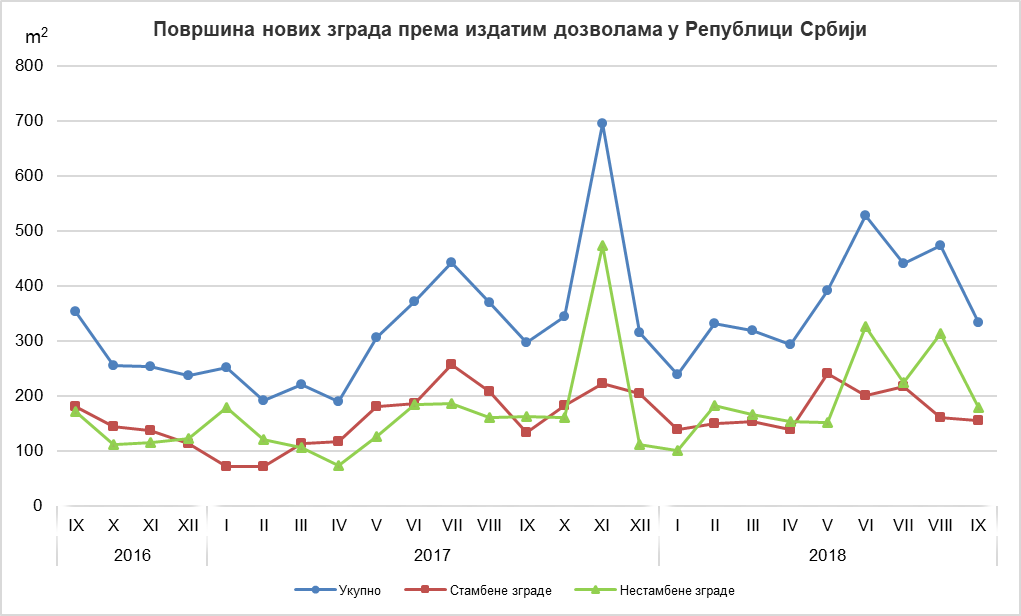 Индекси издатих грађевинских дозвола у Републици СрбијиМетодолошка објашњењаПодаци о издатим грађевинским дозволама преузимају се из Централне евиденције обједињених процедура (ЦЕОП), коју, према Закону о планирању и изградњи („Службени гласник РС“, број 132/14, члан 8), води Агенција за привредне регистре (АПР). Податке о становима, који нису расположиви у бази ЦЕОП, попуњавају министарство надлежно за послове грађевинарства, надлежни органи аутономнe покрајинe, градa и oпштинe, који, према Закону о планирању и изградњи („Службени гласник РС“, број 132/14, члан 133), издају грађевинску дозволу за изградњу грађевинског објекта. У оквиру овог истраживања, појмом „грађевинска дозвола“ обједињују се грађевинска дозвола за изградњу грађевинског објекта и решење којим се одобрава извођење радова по члану 145 Закона о планирању и изградњи.  Издате грађевинске дозволе и одобрења за извођење радова на основу усаглашеног захтева обухваћени су само ако је изградња први пут одобрена.Обухватају се дозволе за све врсте грађевина описаних у Класификацији врста грађевина, тј. зa зграде и остале грађевине, и приказују се по територијама на којима се изводе планирани радови у земљи.Подаци о издатим грађевинским дозволама показују будуће кретање грађевинске делатности и омогућавају сагледавање структуре инвестиција како на државном нивоу, тако и на нивоу локалне самоуправе.Републички завод за статистику од 1999. године не располаже појединим подацима за АП Косово и Метохија, тако да они нису садржани у обухвату података за Републику Србију (укупно).Детаљна методолошка објашњења овог истраживања налазе се на сајту Републичког завода за статистику: http://www.stat.gov.rs/istrazivanja/methodology-and-documents/?a=05&s=0 Контакт: gabrijela.rosic@stat.gov.rs, телефон: 011 2412-922, локал 260Издаје и штампа: Републички завод за статистику, 11 050 Београд, Милана Ракића 5 
Tелефон: 011 2412-922 (централа) • Tелефакс: 011 2411-260 • www.stat.gov.rs
Одговара: др Миладин Ковачевић, директор 
Tираж: 20 ● Периодика излажења: месечна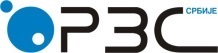 Република СрбијаРепублички завод за статистикуISSN 0353-9555САОПШТЕЊЕСАОПШТЕЊЕГР30број 303 - год. LXVIII, 15.11.2018.број 303 - год. LXVIII, 15.11.2018.Статистика грађевинарстваСтатистика грађевинарстваСРБ303 ГР30 151118I–IX 2018I–IX 2017IX 2018VIII 2018IX 2018IX 2017IX 2018 2017УкупноБрој108,589,9102,6114,4Предвиђена вредност радова112,770,882,175,4 ЗградеБрој109,692,0107,9121,2Предвиђена вредност радова129,169,192,695,5Површина127,967,8109,198,9 Остале грађевинеБрој104,882,485,393,1Предвиђена вредност радова89,876,460,445,2 СтановиБрој116,7101,4110,298,8Корисна површина119,594,1107,1102,1